成都大学校园总平图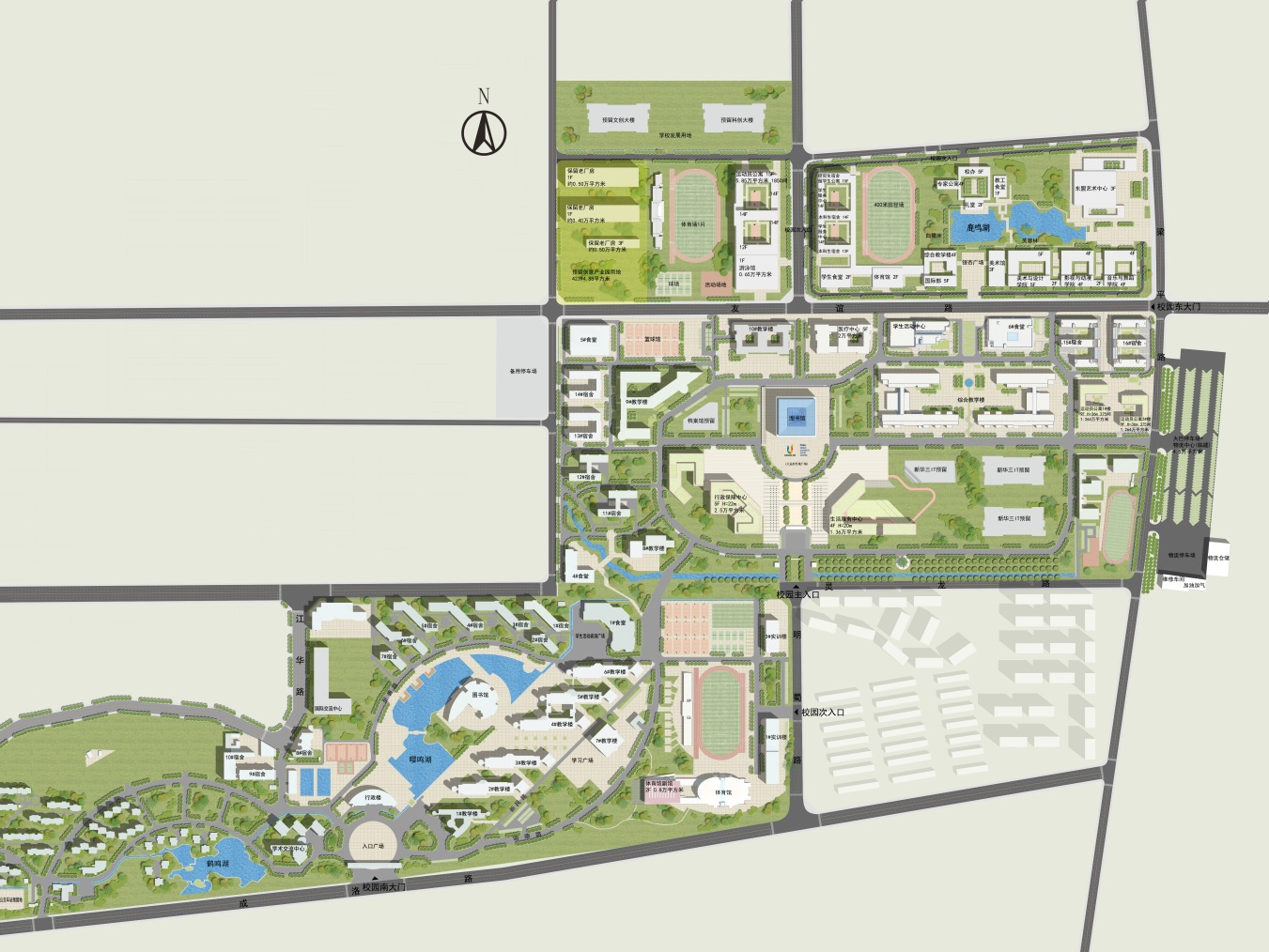 